Unit 4 Lesson 4: Add with ObjectsWU Questions About Us: Bird or Fish? (Warm up)Student Task Statement1 Add CountersStudent Task StatementCount out 2 counters.
Add 2 more counters.


There are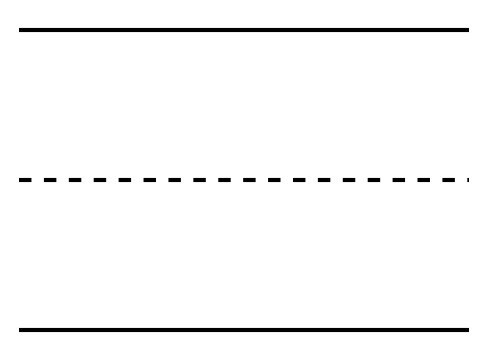 


counters altogether.Count out 5 counters.
Add 3 more counters.


There are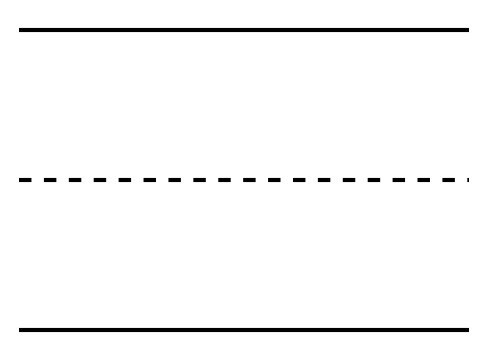 


counters altogether.Count out 2 counters.
Add 4 more counters.


There are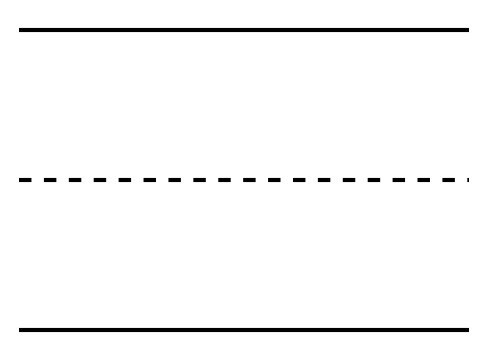 


counters altogether.Count out 6 counters.
Add 3 more counters.


There are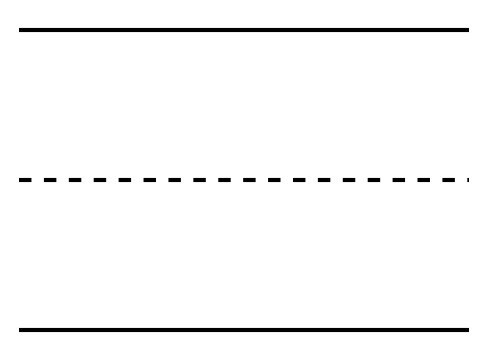 


counters altogether.2 Introduce 5-Frames, AddStudent Task Statement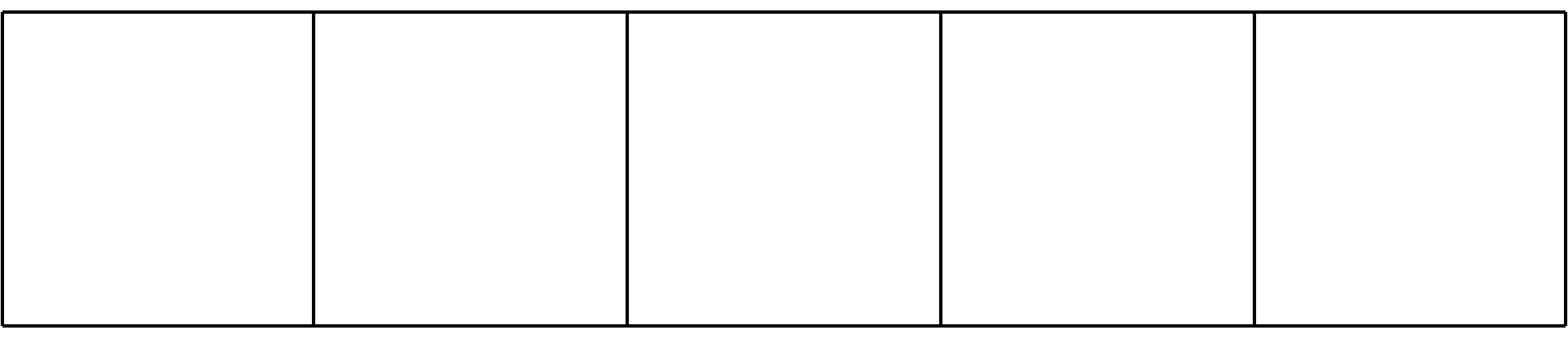 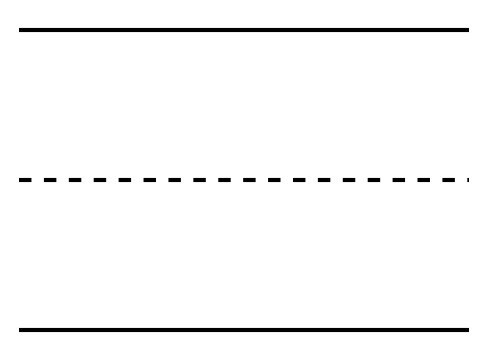 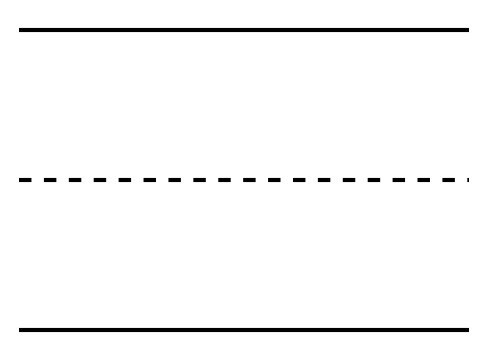 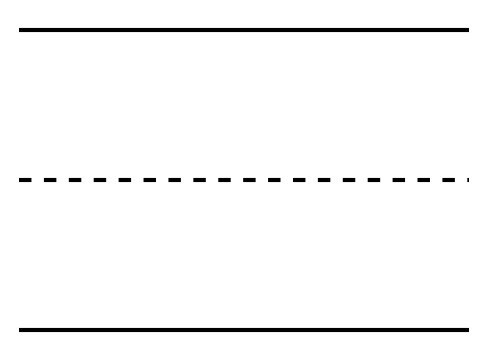 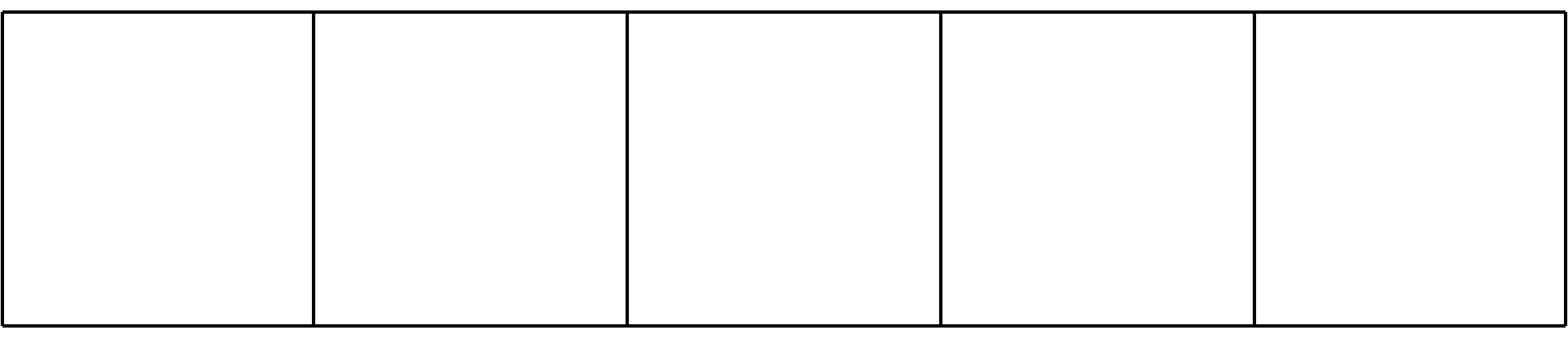 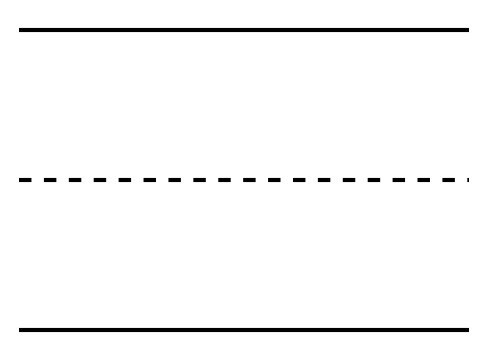 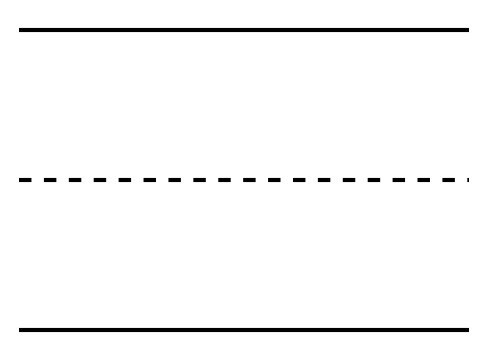 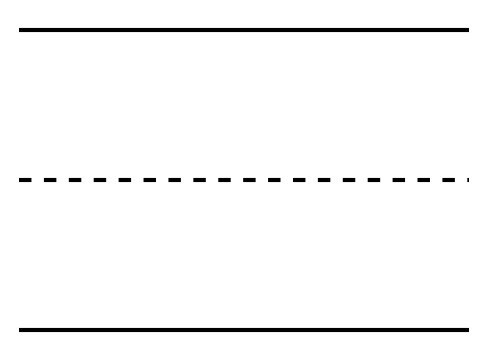 3 Centers: Choice TimeStudent Task StatementChoose a center.5-frames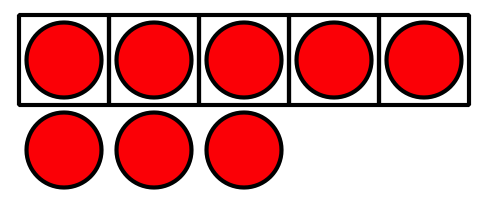 Roll and Add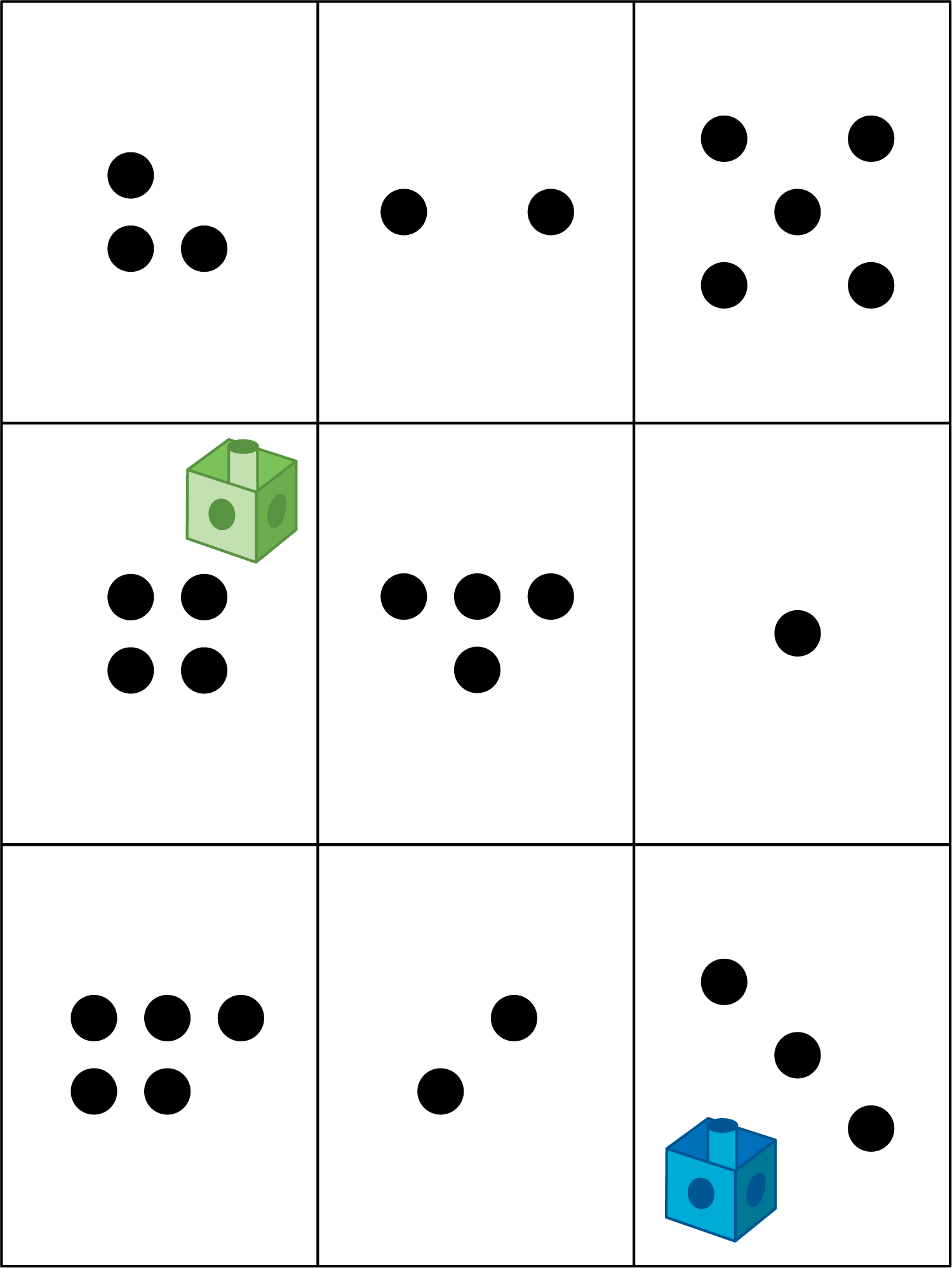 Math Libs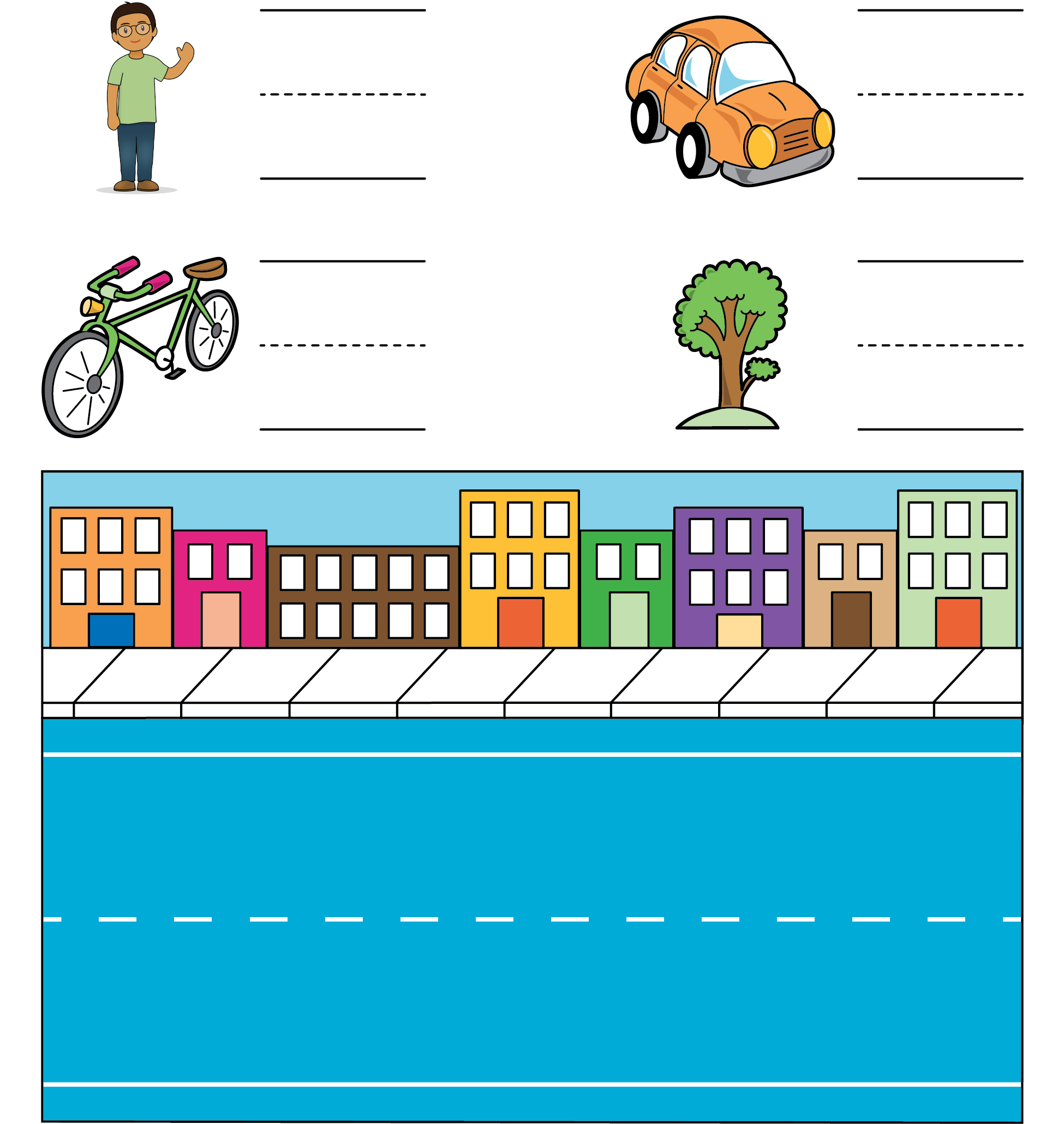 Match Mine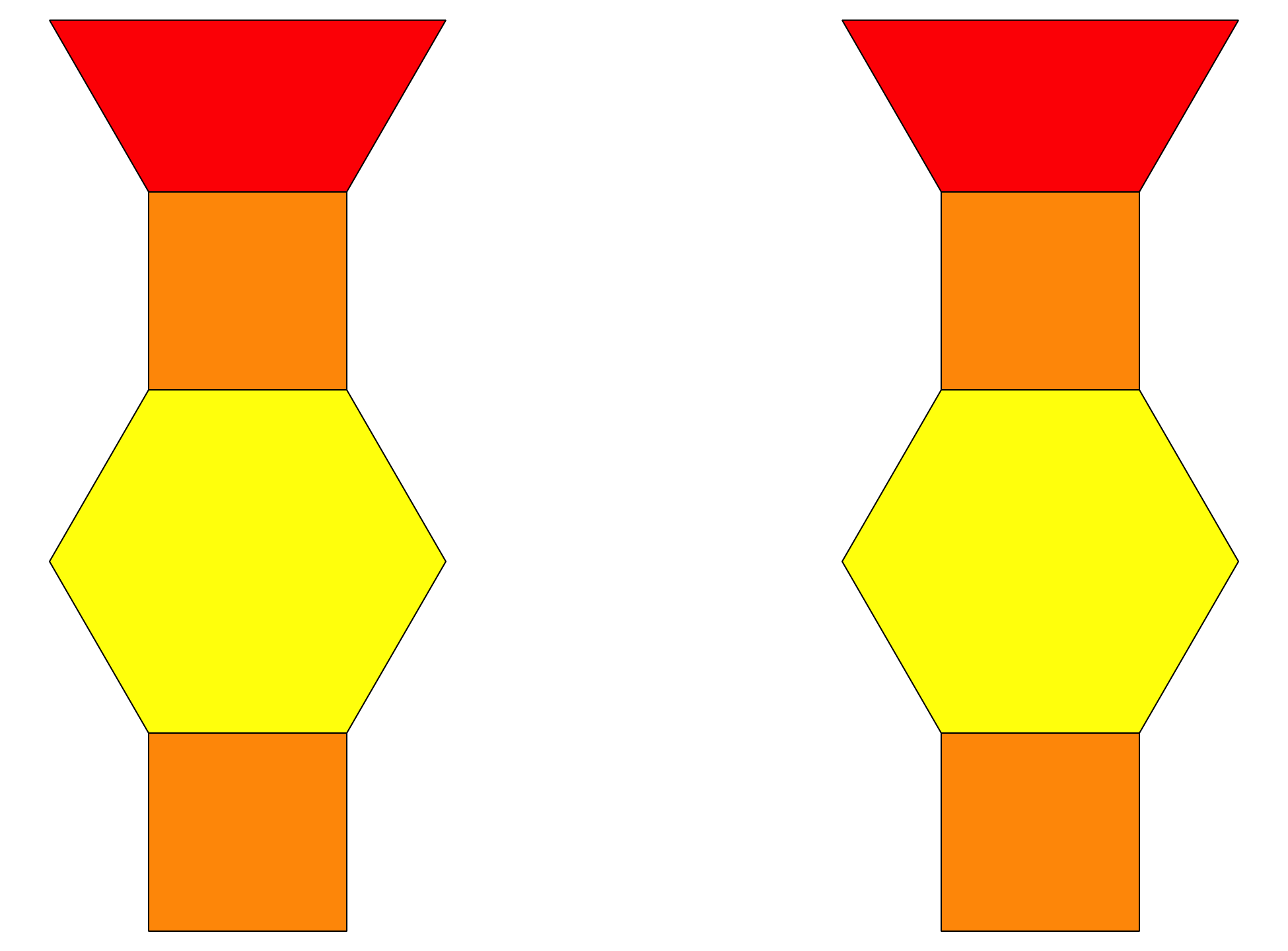 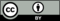 © CC BY 2021 Illustrative Mathematics®